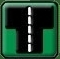 REQUERIMENTO PARA AUTORIZAÇÃO ESPECIAL DE TRÂNSITOSenhor DiretorNome do requerente:  ___________________________________________________________________________________________Endereço do Requerente ________________________________________________________Telefone ____________________Inscrição Estadual nº.       ____________________________________________ CNPJ:. __________________________________Requer Autorização de Trânsito, nos termos da legislação vigente para transporte de carga indivisível, utilizando veículo tipo:PASSEIO		CAMINHÃO  		CAVALO MECÂNICO+CARRETA		          OUTROS (especificar)PLACAS:.   _________________________________________________________________________________________________                   _________________________________________________________________________________________________informações sobre o(s) veículo(s) carregado(s) assinale em X para mostrar o tipo do(s) veículo(s) e, se não for possível, anexe desenho em escala, com todos os elementos pedidos.Capacidade máxima de tração          ____________ t	              Direção hidráulica               SIM		          NÃOComprimento total máximo                 ____________ m		Excesso long.dianteiro      _______________________ mLargura máxima 		         ____________ m		Excesso long.traseiro	    _______________________ mAltura máxima do solo		         ____________ m		Excesso lateral direito	    _______________________ mPeso da unidade de tracão                 ____________ t		Excesso lateral esquerdo  _______________________ mPeso da(s) unidade(s) tracionada(s)  ____________ tPeso da carga		                       ____________ t		Peso total 			         ____________ t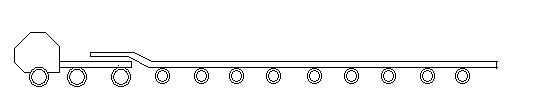 Nº. de rodas por eixo                 _______   _______    _______    ______    ______    ______   ______    ______    ______    ______    ______    ______Distância entre                                  ____________ ______  ________________________________________________ Toneladas por eixo                     _______    _______    _______    ______    ______    ______   ______    ______    ______    ______    ______    ______INFORMAÇÕES SOBRE A CARGANatureza	__________________________________________________________________________________________________Proprietário	__________________________________________________________________________________________________Remetente	__________________________________________________________________________________________________Destinatário	__________________________________________________________________________________________________REQUERIMENTO PARA AUTORIZAÇÃO ESPECIAL DE TRÂNSITOPERÍODO PREVISTOInício:.		_______/________/_______Término:.	_______/________/_______INFORMAÇÕES SOBRE A VIAGEMLocal de Início		___________________________________________________________Local de Término	___________________________________________________________Itinerário:. 		_______________________________________________________________________________________________	         		_______________________________________________________________________________________________			_______________________________________________________________________________________________			_______________________________________________________________________________________________Informações adicionais (se necessário) 	_______________________________________________________________________________OBSERVAÇÕES:.Não serão tolerados excessos além da carroceria de partes perfurantes ou cortantes.Este requerimento devidamente preenchido deverá ser entregue a Divisão de Estudos de Trânsito com uma antecedência mínima de 72(setenta e duas) horas do início da viagem.Rio de Janeiro, __________ de _______________ de  2017__________________________________________________TransportadorIdentidade Orgão ExpedidorEngenheiro:. 	___________________________________________________________________________     CREA          	____________________________PORTADOR:	____________________________________________________________________________      CPF : 	____________________________